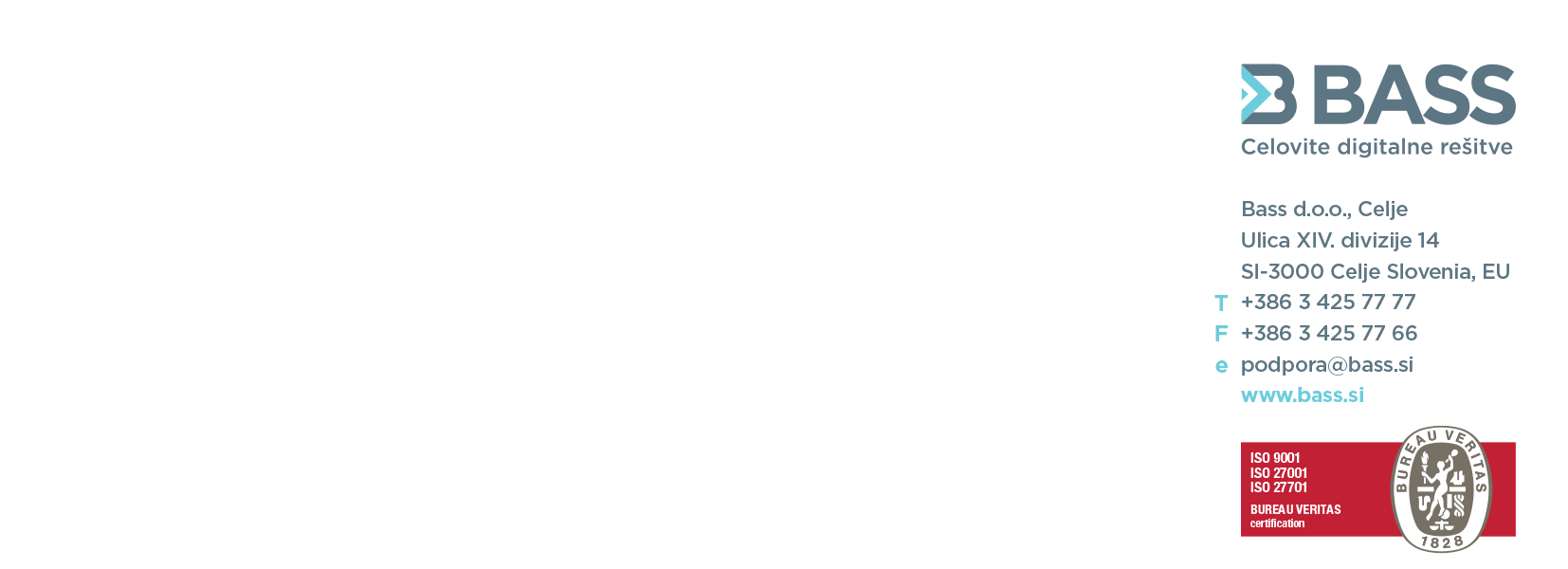 Datum: ____/____/________ PRIJAVA POMOČ PRI OBRATU LETA 2022/2023Podjetje: 	_________________________________________________________________ Kontaktna oseba: 	__________________________________________________________Telefon/Fax/email:  _________________________________________________________ Naknadno se bomo dogovorili še za termine za modula Osnovna sredstva in Saldakonti z Glavno knjigo. Izpolnjen obrazec nam pošljite na email: podpora@bass.si.Prijavo izpolnil: ______________________                             Podpis: ______________________ _______________________________________________________________________________________________  (izpolni BASS) Prijavo sprejel: _____________________________ Dne: ______/______/_________ Številka delovnega naloga:___________________ ________________________________________________________________________________________________________ Prijava obrata leta - BASS d.o.o., Celje  Programski moduli: 	 	                  Željeni termin izvajanja*:                  Željeni termin izvajanja*: Blagajna  	 	 	DA NE ____________________ 2. DDV obrazec (le nastavitev poti) DA NE ____________________ 3. Delovni nalogi 	 	 	 DA NE ____________________ 4. Evica (le nastavitev koledarja) 	 DA NE ____________________ 5. Pošta	 	 	 DA NE ____________________ 6. Knjiga prejetih računov  	 DA NE ____________________ 7. Izdani računi 	 	 	 DA NE ____________________ 8. Potni nalogi 	 	 	 DA NE ____________________ 9. Skladiščno poslovanje 	 	 DA NE ____________________ 10. Virmani 	 	 	 	 DA NE ____________________ 11. Inkasso 	 	 	 	 DA NE ____________________ 